Ein Pilgertag für Frauen
Samstag, 25. Juni 2022, 
8:30 Uhr - ca. 17.30 Uhr

Im Nationalpark Schwarzwald: 
Erleben Sie „Die Mönch-Tour“ durchs idyllische Reichenbachtal 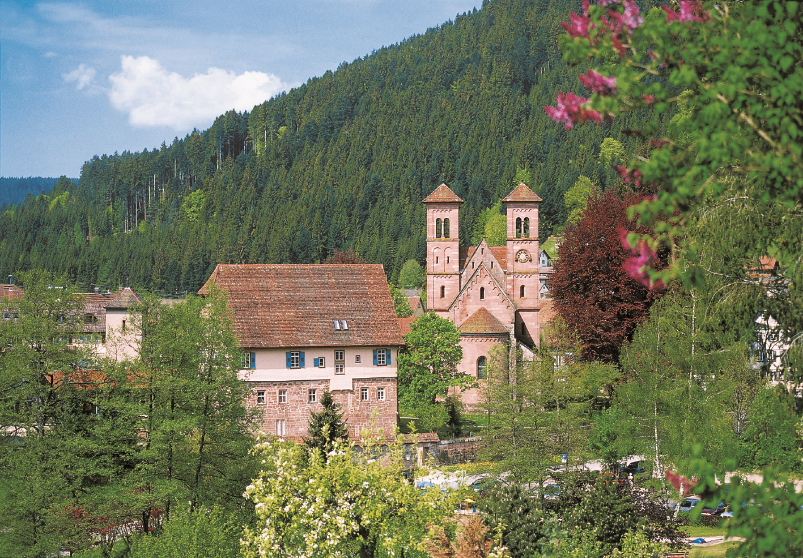 „Pilgern beinhaltet das Unterwegssein und das Herausgehobensein aus dem alltäglichen Leben.
Pilgern bedeutet, jeden Tag aufs Neue			(c) Baiersbronn Touristik / Ulrike Klumpp
den Aufbruch ins Ungewisse wagen, das	
Gehen und Ausruhen, das Ankommen…“Unterbrechen sie Ihren Alltag für einen Wegabschnitt unter dem wunderschönen Baiersbronner Wanderhimmel… Die Nationalparkgemeinde Baiersbronn lädt ein zu einer Entdeckungstour durch 
eines der schönsten und abwechslungsreichsten Wandergebiete Deutschlands. Unsere Tour führt 
uns durch einen der neun Himmelswege: Die Mönch-Tour durchs idyllische Reichenbachtal…		Der Rundweg beginnt an der historischen Münsterkirche von Klosterreichenbach. Vorbei am Märtesweiher und am tief im Wald versteckten Glasbrunnen führt uns der Pfad bergauf zur Himmelsliege am Rußenkopf mit tollem Ausblick ins Murgtal. Die Sehnsucht ist größer… so lautet das Pilgermotto. Es bleibt spannend, wohin uns der Weg führt und welche Wegerfahrungen wir machen werden. Wir bewegen uns, und wir werden bewegt, in Momenten der Stille und der Besinnung. Im Gehen wird unser Herz weit und empfänglich für die Schönheit der Natur um uns. Wege werden zu Pilgerwegen - zum Atemholen für die Seele.  Leitung: Erna Gerber, zertifizierte Pilgerbegleiterin und Diakonin Martha Heukers

Kosten: 24,-- € 
Eigene Anreise bis Klosterreichenbach. Persönliche Verpflegung und Getränke sind mitzubringen.Die Wegstrecke beträgt ca. 13,5 km, Aufstieg 302 m, Abstieg 302 m. Die Strecke ist mit normaler Kondition zu bewältigen. Zeitnah erhalten Sie vor dem Pilgertag einen Rundbrief mit detaillierten Informationen über den Tagesablauf. 
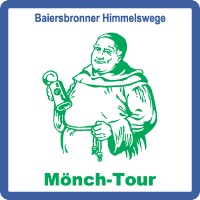 Anmeldung bis zum 27. Mai 2022 an:					
Diakonin Martha Heukers, Meisterweg 15, 72202 Nagold 
Tel. 07452/6003465, Email: m.Heukers@die-apis.de										Unser Wegweiser